Анотація навчального курсуМета курсу (набуті компетентності)Мета викладання дисципліниознайомлення студентів із основними проблемами, видами, змістом, психологічними чинниками та особливостями організації діагностики, профілактики і корекції девіантної поведінки.Вивчення даного навчального курсу призначене для формування, удосконалення та розвитку у здобувача вищої освіти наступних компетентностей:ЗК1. Знання та розуміння предметної області та розуміння професійної діяльності.ЗК6. Здатність приймати обґрунтовані рішення.ЗК9. Здатність працювати в команді.ЗК11. Здатність зберігати та примножувати моральні, культурні, наукові цінності ідосягнення суспільства на основі розуміння історії та закономірностей розвиткупредметної області, її місця у загальній системі знань про природу і суспільство та урозвитку суспільства, техніки і технологій, використовувати різні види та формирухової активності для активного відпочинку та ведення здорового способу життя.СК3. Здатність до розуміння природи поведінки, діяльності та вчинків.СК9. Здатність здійснювати просвітницьку та психопрофілактичну роботу відповідно дозапиту.СК8. Здатність організовувати та надавати психологічну допомогу (індивідуальну тагрупову).СК11. Уміння планувати та організовувати професійну діяльність з різними групамиклієнтів.Що забезпечується досягненням наступних програмних результатів навчання:РН1. Аналізувати та пояснювати психічні явища, ідентифікувати психологічні проблеми та пропонувати шляхи їх розв’язання РН2. Розуміти закономірності та особливості розвитку і функціонування психічних явищ в контексті професійних завдань РН3. Здійснювати пошук інформації з різних джерел, у т.ч. з використанням інформаційно-комунікаційних технологій, для вирішення професійних завдань. РН4. Обґрунтовувати власну позицію, робити самостійні висновки за результатами власних досліджень і аналізу літературних джерелРН5. Обирати та застосовувати валідний і надійний психодіагностичний інструментарій (тести, опитувальники, проективні методики тощо) психологічного дослідження та технології психологічної допомогиСтруктура курсуРекомендована літератураОсновна література:1. Бабюк И.А Алкогольная и наркотическая зависимость у подростков:Руководство для медицинских и социальных работников / И.А Бабюк., И.К. Сосин, О.Б. Калиниченко, Г.А. Селезнева, А.Н. Воробьев та ін. – Донецк; Х.: Донеччина, 2004. – 192 с.2. Бандурка О.М., Тюріна В.О., Федоренко О.І. Основи психології і педагогіки: Навч. посібник / О.М. Бандурка, В.О. Тюріна, О.І. Федоренко. – Харків: Нац. ун-т внутр. справ, 2003. – 336 с.3. Бондарчук, О.І. Психологія девіантної поведінки: Курс лекцій / О.І. Бондарчук – К. : МАУП, 2006. – 88 с.4. Буров С, Дубініна І., Онишко Ю., Смислова Л., Ясиновська М. Виявлення, попередження і розгляду випадків насильства та жорстокого поводження з дітьми: Методичні матеріали / С. Буров, І. Дубініна, Ю. Онишко,  Л. Смислова, М. Ясиновська  – К.: Видавничий дім «Калита», 2007. – 56 с.5. Вольнова Л.М. Профілактика девіантної поведінки підлітків: Навч.-методичийпосібник. – Ч. 1. Теоретична частина. – 2-е вид. / Л.М. Вольнова – К., 2016. – 188 с.6. Дуткевич Т.В. Загальна психологія: Навч. посібник / Т.В. Дуткевич. - Кам'янець-Подільський, 2002. – 96с.7. МаксимоваН.Ю. Психологія адиктивної поведінки: Навчальний посібник / Н.Ю. Максимова. – К.: Київський університет, 2002. – 308 с.8. Максимова Н.Ю., Толстухова С.В.Соціально-психологічний аспект профілактики адитивної поведінки підлітків та молоді / Н.Ю. Максимова,С.В. Толстухова.–К., 2000.– 200 9. Парфанович І.І. Профілактика девіантної поведінки дівчат: Навч.-методичний посібник / І.І. Парфанович. – Тернопіль : ТНПУ, 2011. – 208 с.10. Пихтіна Н.П., Яковець Н.І. Педагогічна профілактика адиктивної поведінки: Навч. посібник / Н.П. Пихтіна, Н.І. Яковець. – Ніжин: Ніжинський педуніверситету імені Миколи Гоголя, 2003. – 116 с.11. Шевців З.М. Основи соціально-педагогічної діяльності. Навч. посібник / З.М. Шевців. – К.: Центр учбової літератури, 2012. – 248 с.12. Юр’єва Л.М. Історія. Культура. Психічні розлади та розлади поведінки / Л.М.Юр’єва. – К., 2002. – 314 c.Інформаційні ресурси.  Національний Класифікатор професій ДК 003:2010 [Електронний ресурс]. —Режим доступу: http://dovidnyk.in.ua/directories/profesii.lnu.edu.ua/general/aboutu.htm  - Бібліотека ЛНУ імені Івана Франкаhttp://www.ncbi.nlm.nih.gov/pubmed/ - поиск научных публикаций на англ.яз.http://univertv.ru/ – відеозаписи лекцій специалистов разных областей науки.Національна рамка кваліфікацій. [Електронний ресурс]. — Режим доступу:http://zakon3.rada.gov.ua/laws/show/1341-2011-п.Постанова Кабінету Міністрів України від 29.04.15 року № 266 «Прозатвердження переліку галузей знань і спеціальностей, за якими здійснюєтьсяпідготовка здобувачів вищої освіти». [Електронний ресурс]. — Режим доступу:http://zakon4.rada.gov.ua/laws/show/266-2015-%D0%BF Національна бібліотека ім. В. Вернадського [Електронний ресурс]. - Режим доступу: http://nbuv.gov.ua/. Система дистанційного навчання СНУ ім. В. Даля – http://moodle.snu.edu.ua/Сайт №2 системи дистанційного навчання СНУ ім. В. Даля – http://moodlesti.snu.edu.ua/Методичне забезпеченняБандурка О.М., Тюріна В.О., Федоренко О.І. Основи психології і педагогіки: Навч. посібник / О.М. Бандурка, В.О. Тюріна, О.І. Федоренко. – Харків: Нац. ун-т внутр. справ, 2003. – 336 с.Бондарчук О.І. Психологія девіантної поведінки: Курс лекцій.-К., МАУП, 2006.-88сДроздов О. Ю., Скок М. А. Проблеми агресивної поведінки особистості: Навч. посіб. — Чернігів: ЧДПУ ім. Т.Г. Шевченка, 2000. — 156 с.Завацька Н. Є. Теоретичні підходи та основні методи психотерапії узалежненої поведінки : соціально-психологічний аспект. Монографія / Н. Є. Завацька. – К. : Український видавничий консорціум, 2008. – 260 сПихтіна Н.П., Яковець Н.І. Педагогічна профілактика адиктивної поведінки: Навч. посібник / Н.П. Пихтіна, Н.І. Яковець. – Ніжин: Ніжинський педуніверситету імені Миколи Гоголя, 2003. – 116 сЮр’єва Л.М. Історія. Культура. Психічні розлади та розлади поведінки / Л.М. Юр’єва. – К., 2002. – 314 c.Оцінювання курсуЗа повністю виконані завдання студент може отримати визначену кількість балів:Шкала оцінювання студентівПолітика курсуСилабус курсу:Силабус курсу: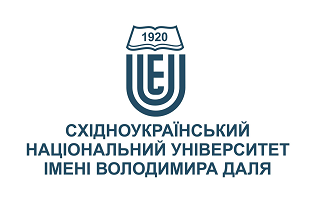 ПСИХОЛОГІЯ ДЕВІАНТНОЇ ПОВЕДІНКИПСИХОЛОГІЯ ДЕВІАНТНОЇ ПОВЕДІНКИСтупінь вищої освіти:бакалаврбакалаврСпеціальність: 056 Психологія/ Практична психологія056 Психологія/ Практична психологіяРік підготовки:4 рік4 рікСеместр викладання:осіннійосіннійКількість кредитів ЄКТС:5.05.0Мова(-и) викладання:українськаукраїнськаВид семестрового контролюзалікзалікАвтор курсу та лектор:Автор курсу та лектор:Автор курсу та лектор:Автор курсу та лектор:Автор курсу та лектор:Бровендер Олена Олександрівна (лектор)                                         Бровендер Олена Олександрівна (лектор)                                         Бровендер Олена Олександрівна (лектор)                                         Бровендер Олена Олександрівна (лектор)                                         Бровендер Олена Олександрівна (лектор)                                         Бровендер Олена Олександрівна (лектор)                                         Бровендер Олена Олександрівна (лектор)                                         Бровендер Олена Олександрівна (лектор)                                         вчений ступінь, вчене звання, прізвище, ім’я та по-батьковівчений ступінь, вчене звання, прізвище, ім’я та по-батьковівчений ступінь, вчене звання, прізвище, ім’я та по-батьковівчений ступінь, вчене звання, прізвище, ім’я та по-батьковівчений ступінь, вчене звання, прізвище, ім’я та по-батьковівчений ступінь, вчене звання, прізвище, ім’я та по-батьковівчений ступінь, вчене звання, прізвище, ім’я та по-батьковівчений ступінь, вчене звання, прізвище, ім’я та по-батьковіСтарший викладач кафедри практичної психології та соціальної роботиСтарший викладач кафедри практичної психології та соціальної роботиСтарший викладач кафедри практичної психології та соціальної роботиСтарший викладач кафедри практичної психології та соціальної роботиСтарший викладач кафедри практичної психології та соціальної роботиСтарший викладач кафедри практичної психології та соціальної роботиСтарший викладач кафедри практичної психології та соціальної роботиСтарший викладач кафедри практичної психології та соціальної роботипосадапосадапосадапосадапосадапосадапосадапосадаobrovendero@snu.edu.ua+38-095-412-15-55Viber за номером телефону Viber за номером телефону 325ГК аудиторія кафедри ППСРелектронна адресателефонмесенджермесенджерконсультаціїЦілі вивчення курсу:Метою лекційних занятьє формування наукових знань про природу, зміст, види та форми прояву девіантної поведінки у людей різного віку, статі, професії та етнічно-культурної приналежності, умінь застосовувати адекватні методи діагностики поведінки, яка відхиляється від норми, розробляти і впроваджувати профілактичні заходи щодо формування та прояву девіацій, а в разі необхідності – корегувати останні.Метою самостійної роботи за дисципліною є засвоєння студентом навчального матеріалу в час, вільний від обов'язкових навчальних занять, без участі викладача; переорієнтація із лекційно-інформативної наіндивідуально-диференційовану, особистісно-орієнтовану форму та на організацію самоосвіти студента; поглиблення, узагальнення та закріплення знань, які студенти отримують у процесі навчання, а також застосування цих знань на практиці.Результати навчання:Знати: є формування наукових знань про природу, зміст, види та форми прояву девіантної поведінки у людей різного віку, статі, професії та етнічно-культурної приналежності, умінь застосовувати адекватні методи діагностики поведінки, яка відхиляється від норми, розробляти і впроваджувати профілактичні заходи щодо формування та прояву девіацій, а в разі необхідності – корегувати останні.Вміти: виявляти поведінкові та особистісні ознаки девіацій; визначати чинники, що сприяють формуванню девіантної поведінки;  використовувати адекватні методи психологічної діагностики особистості з девіаціями. Передумови до початку вивчення:Майбутні фахівці практичні психологи  зможуть розвинути професійнінадбання, напрацьовані в результаті виконання робочої програми навчальноїдисципліни «Психологія девіантної поведінки» завдяки вивченню наступного блоку дисциплін з циклів загальної тапрофесійної підготовки:  основи загальної психології, психологія ділового спілкування, основи клінічної та патопсихології№ТемаГодини (Л/ПЗ)Стислий змістІнструменти і завдання1Зміст і види девіантної поведінки особистості6/4Поняття про девіантну поведінку. Прояви девіантної поведінки особистості. Види девіантної поведінки .Стадії і рівні прояву девіантної поведінки.Індивідуальні завдання.Опитування2Девіантна поведінка як предмет наукового пізнання6/4Тлумачення терміну „девіантна поведінка", його синоніми. Поняття та предмет психології девіантної поведінки. Місце психології девіантної поведінки в системі наук про поведінку. Становлення психології девіантної поведінки як спеціальної наукової та навчальної дисципліниІндивідуальні завдання.Опитування3Співвідношення понять «нормальна поведінка» та «девіантна поведінка».6/4Визначення понять «норма», види норм. Основні підходи, що пояснюють ці феномени. Біопсихологічні концепції норми та патології  в теоріях З. Фрейда та Ч. Ломброзо.Значення соціальних норм для людини та суспільства.Індивідуальні завдання.Опитування4Чинники девіантної поведінки особистості6/4Соціальні чинники девіантної поведінки .Соціально-психологічні чинники девіантної поведінки. Педагогічні чинники девіантної поведінки.Індивідуальні завдання.5Гендерно-вікові аспекти девіантної поведінки особистості6/4Особливості виникнення опору виховним впливах у дошкільному віці .Шкільна дезадаптація відсутність навичок взаємодії з соціумом як передумови девіантної поведінки школяра.Індивідуальні завдання.Обговорення6Психологічна діагностика особистості з девіаціями поведінки6/4Мета і стадії психологічної діагностики девіантної поведінки особистості .Методи психологічної діагностики змісту і чинників девіантної поведінки особистості. .Індивідуальні завдання.Опитування7Психологічні основи профілактики і корекції девіантної поведінки особистості6/4Зміст функції та етапи профілактики і корекції девіантної поведінки, основні підходи до надання психологічної допомоги особистості з девіантною поведінкою. Форми і методи профілактики і корекції девіантної поведінки.Індивідуальні завдання. ОпитуваннятестиІнструменти і завданняКількість балівКількість балівІнструменти і завданняДенна формаЗаочна формаПрисутність на заняттях та засвоєння лекційного матеріалу за темами 6020Присутність на заняттях (у період настановної сесії) та своєчасне виконання самостійних практичних завдань у межах тем-30Індивідуальна робота 2030Залік (тест)2020Разом100100Сума балів за всі види навчальної діяльностіОцінкаECTSОцінка за національною шкалоюОцінка за національною шкалоюСума балів за всі види навчальної діяльностіОцінкаECTSдля екзамену, курсового проекту (роботи), практикидля заліку90 – 100Авідміннозараховано82-89Вдобрезараховано74-81Сдобрезараховано64-73Dзадовільнозараховано60-63Езадовільнозараховано35-59FXнезадовільно з можливістю повторного складанняне зараховано з можливістю повторного складання0-34Fнезадовільно з обов’язковим повторним вивченням дисциплінине зараховано з обов’язковим повторним вивченням дисципліниПлагіат та академічна доброчесність:Дотримання академічної доброчесності за курсомґрунтується на внутрішньо-університетській системізапобігання та виявлення академічного плагіату.До основних вимог за курсом віднесено - посилання на джерела інформації у разі використання ідей, розробок, тверджень, відомостей; надання достовірної інформації про результати власної навчальної (наукової, творчої) діяльності, використані методики досліджень і джерела інформації.Перевірка текстів на унікальність здійснюється однаковими для всіх здобувачів засобами:– за допомогою програмного забезпечення Unicheck і засобів системи MOODLE; за Internet-джерелами – за допомогою програми Antiplagiarism.net.Завдання і заняття:Очікується, що всі здобувачі вищої освіти відвідають усі лекції і практичні заняття курсу. Здобувачі мають інформувати викладача про неможливість відвідати заняття. У будь-якому випадку здобувачі зобов’язані дотримуватися термінів виконання усіх видів робіт, передбачених курсом.Якщо здобувач вищої освіти відсутній з поважної причини, він/вона презентує виконані завдання під час консультації викладача. Здобувач вищої освіти має право на оскарження результатів оцінювання.Поведінка в аудиторії:Курс передбачає індивідуальну та групову роботу. Середовище в аудиторії є дружнім, творчим, відкритим до конструктивної критики.На аудиторні заняття слухачі мають з’являтися  вчасно відповідно до діючого розкладу занять, яке міститься на сайті університету. Під час занять усі його учасники мають дотримуватисявимог техніки безпеки.